Al-Ihsan Academy - STUDENT REGISTRATION FORM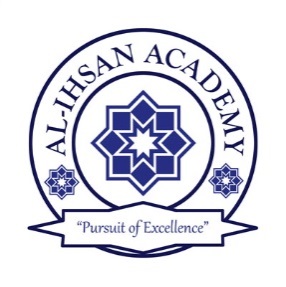 Phone: 020 7426 0911      Email: info@alihsanacademy.org     Mobile: 07903 726607.Section A: BASIC INFORMTION 1.  CHILD’S DETAILS2. PARENT / GUARDIAN’S DETAILS3. EMERGENCY CONTACT DETIALS4. OTHER RELEVANT INFORMATION Section B: HOME SCHOOL AGREEMENT INFORMTION Section C: PHOTO AND MEDIA PERMISSION Section D: DECLARATION  CHOOSE CLASS WEEKEND MORNING9.30am to 12.30pm WEEKEND AFTERNOON1.30pm to 4.30pm WEEKEND HIFZ 9.30am to 12.30pmNameNameDate of birthAddressAddressGenderAddressAddressEthnicityBoroughPost CodeHome phonePlease give a brief description of your child’s abilities and previous learning.Please give a brief description of your child’s abilities and previous learning.Please give a brief description of your child’s abilities and previous learning.NameNameAddress (if different from above)Address (if different from above)Home phone (if different from above)Home phone (if different from above)Address (if different from above)Address (if different from above)Mobile numberWork numberWork numberEmailNameRelationship to the childHome phoneAddressMobile numberAddressDoes your child have any medical conditions or allergies we should be aware of? Does your child have any special educational needs?Please use the space below to provide any other relevant information.Please use the space below to provide any other relevant information.Students and teachers are in the school for one basic purpose: to teach and learn in an Islamic environment.Parents are expected to bring their children to school on time and pick them up promptly at the end of classes. It is the responsibility of the parents to make arrangements to transport their children to and from the school. No student will be allowed to leave the premises on their own or early, unless arranged by parent in person.To learn effectively each student is expected to:	Come to classes regularly and on time.Come to the class prepared with books, relevant learning materials and completed homework.Be attentive in class and not make disruptive noise or gestures.Ask for permission to leave their seats and not leave without permission.Treat others and the property of others with respect.The school expects the involvement and cooperation of the parents in the learning and discipline of their child.All students are expected to dress modestly and apply the Islamic dress code. Boys are not expected to come wear shorts above the knee, while the girls are expected to cover their heads all the time during school.I have read and understood the Home-School Agreement of Al-Ihsan Academy and agree to abide by it.Occasionally we may take photo and/or video of the children at Al-Ihsan Academy. We believe that responsible use of children’s images can make a valuable contribution to the school. No images will be used which may put any child at increased risk. Please answer the questions below, sign and date the form.Are you happy for your child’s photograph to be taken when participating in school activities?  Yes	  NoIf you answered YES to the above question, please indicate if you are happy for your child’s photo to be used in the following:If you answered YES to the above question, please indicate if you are happy for your child’s photo to be used in the following:If you answered YES to the above question, please indicate if you are happy for your child’s photo to be used in the following:School newsletter Yes NoSchools displays and boards Yes NoSchool website / prospectus / brochures Yes NoRecorded in video Yes NoAre you happy for your child to appear in the media? Yes NoI agree for my child to attend Al-Ihsan Academy (Weekend Islamic School). I agree to abide by the guidelines set for parents/guardians by  Academy, including behaviour and fee policies. I confirm that the information given in this form is correct to the best of my knowledge.I agree to pay the monthly fees on time.I understand the fee is due in advance and payable within 1st week of the month concerned. I understand I must inform Al-Ihsan Academy if am late in paying the fee; otherwise my child may be taken off the register.I understand this declaration is legally binding agreement.I agree for my child to attend Al-Ihsan Academy (Weekend Islamic School). I agree to abide by the guidelines set for parents/guardians by  Academy, including behaviour and fee policies. I confirm that the information given in this form is correct to the best of my knowledge.I agree to pay the monthly fees on time.I understand the fee is due in advance and payable within 1st week of the month concerned. I understand I must inform Al-Ihsan Academy if am late in paying the fee; otherwise my child may be taken off the register.I understand this declaration is legally binding agreement.I agree for my child to attend Al-Ihsan Academy (Weekend Islamic School). I agree to abide by the guidelines set for parents/guardians by  Academy, including behaviour and fee policies. I confirm that the information given in this form is correct to the best of my knowledge.I agree to pay the monthly fees on time.I understand the fee is due in advance and payable within 1st week of the month concerned. I understand I must inform Al-Ihsan Academy if am late in paying the fee; otherwise my child may be taken off the register.I understand this declaration is legally binding agreement.FOR OFFICE USE ONLYI agree for my child to attend Al-Ihsan Academy (Weekend Islamic School). I agree to abide by the guidelines set for parents/guardians by  Academy, including behaviour and fee policies. I confirm that the information given in this form is correct to the best of my knowledge.I agree to pay the monthly fees on time.I understand the fee is due in advance and payable within 1st week of the month concerned. I understand I must inform Al-Ihsan Academy if am late in paying the fee; otherwise my child may be taken off the register.I understand this declaration is legally binding agreement.I agree for my child to attend Al-Ihsan Academy (Weekend Islamic School). I agree to abide by the guidelines set for parents/guardians by  Academy, including behaviour and fee policies. I confirm that the information given in this form is correct to the best of my knowledge.I agree to pay the monthly fees on time.I understand the fee is due in advance and payable within 1st week of the month concerned. I understand I must inform Al-Ihsan Academy if am late in paying the fee; otherwise my child may be taken off the register.I understand this declaration is legally binding agreement.I agree for my child to attend Al-Ihsan Academy (Weekend Islamic School). I agree to abide by the guidelines set for parents/guardians by  Academy, including behaviour and fee policies. I confirm that the information given in this form is correct to the best of my knowledge.I agree to pay the monthly fees on time.I understand the fee is due in advance and payable within 1st week of the month concerned. I understand I must inform Al-Ihsan Academy if am late in paying the fee; otherwise my child may be taken off the register.I understand this declaration is legally binding agreement. Accepted Initial Assessment  Reg. Fee Paid Welcome pack given Allocated  to class On W/List	 Rejected: Sign:NameSignatureDate Accepted Initial Assessment  Reg. Fee Paid Welcome pack given Allocated  to class On W/List	 Rejected: Sign: